LOGIKA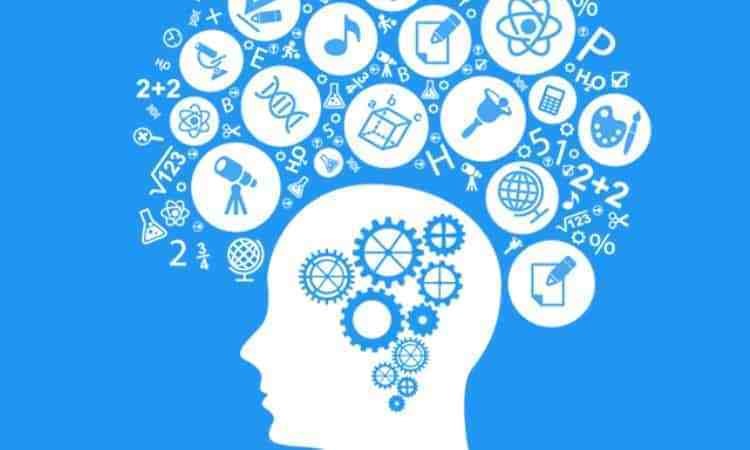 Pozdravljeni dragi logiki,čas je, da ponovimo in rešimo kakšno nalogo iz lingvistike. Se še spomniš kako rešujemo take naloge?Preberi navodilo.Ugotovi pravila, ki jih uporabljajo v danem jeziku. Vse ugotovitve sproti zapisuj v slovarček. Poglejmo izmišljen primer:Za vajo reši dve nalogi, prva je lažja, druga malce težja. Rešitve mi pošlji na moj e naslov simona.pestotnik@guest.arnes.si.NALOGAS pomočjo danih treh besed razvozlaj spodnji napis v grščini.γαβριυελαNALOGASpodnja naloga iz češčine ni tako lahka, kot se zdi na prvi pogled. Čeprav besede razumemo, ker je jezik podoben slovenščini, je njihov način, kako povedati, koliko je ura, kar kompliciran. Podani so zapisi za čas s številkami in v češčini. Ugotovi pravila za zapisovanje ure v češčini. Zapiši po češko:5:239:10Poskusi sklepati, kako se po češko napiše 8:39Lepo vas pozdravljam,Simona PestotnikBESEDA/ZLOGPRAVILO/POMENtikijabolkomara tikirdeče jabolkomarardečeριβαribaγαυgajβελαbela7:55za pet minut osm7:50za deset minut osm7:15čtvrt na osm7:53za sedm minut osm7:07za osm minut čtvrt na osm6:05za deset minut čtvrt na sedm7:30pul osme8:30pul devate5:20za deset minut pul šeste9:15čtvrt na deset